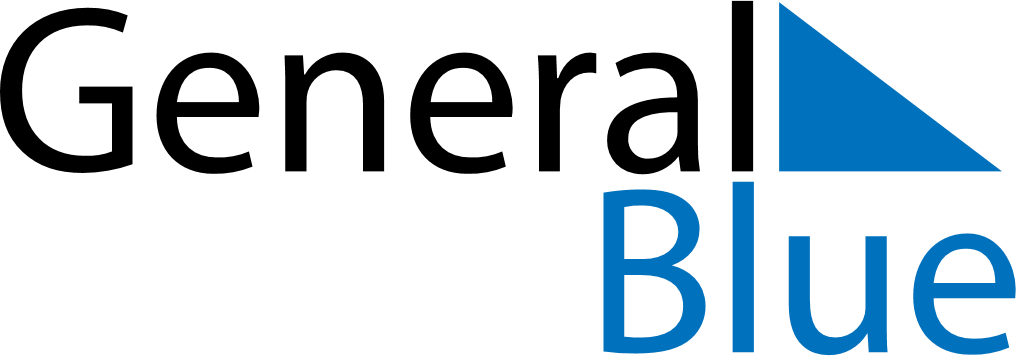 November 2024November 2024November 2024November 2024November 2024November 2024Carbrook, Queensland, AustraliaCarbrook, Queensland, AustraliaCarbrook, Queensland, AustraliaCarbrook, Queensland, AustraliaCarbrook, Queensland, AustraliaCarbrook, Queensland, AustraliaSunday Monday Tuesday Wednesday Thursday Friday Saturday 1 2 Sunrise: 4:55 AM Sunset: 6:05 PM Daylight: 13 hours and 10 minutes. Sunrise: 4:54 AM Sunset: 6:06 PM Daylight: 13 hours and 11 minutes. 3 4 5 6 7 8 9 Sunrise: 4:53 AM Sunset: 6:07 PM Daylight: 13 hours and 13 minutes. Sunrise: 4:53 AM Sunset: 6:07 PM Daylight: 13 hours and 14 minutes. Sunrise: 4:52 AM Sunset: 6:08 PM Daylight: 13 hours and 16 minutes. Sunrise: 4:51 AM Sunset: 6:09 PM Daylight: 13 hours and 17 minutes. Sunrise: 4:51 AM Sunset: 6:10 PM Daylight: 13 hours and 18 minutes. Sunrise: 4:50 AM Sunset: 6:10 PM Daylight: 13 hours and 20 minutes. Sunrise: 4:50 AM Sunset: 6:11 PM Daylight: 13 hours and 21 minutes. 10 11 12 13 14 15 16 Sunrise: 4:49 AM Sunset: 6:12 PM Daylight: 13 hours and 22 minutes. Sunrise: 4:48 AM Sunset: 6:13 PM Daylight: 13 hours and 24 minutes. Sunrise: 4:48 AM Sunset: 6:13 PM Daylight: 13 hours and 25 minutes. Sunrise: 4:47 AM Sunset: 6:14 PM Daylight: 13 hours and 26 minutes. Sunrise: 4:47 AM Sunset: 6:15 PM Daylight: 13 hours and 27 minutes. Sunrise: 4:46 AM Sunset: 6:16 PM Daylight: 13 hours and 29 minutes. Sunrise: 4:46 AM Sunset: 6:16 PM Daylight: 13 hours and 30 minutes. 17 18 19 20 21 22 23 Sunrise: 4:46 AM Sunset: 6:17 PM Daylight: 13 hours and 31 minutes. Sunrise: 4:45 AM Sunset: 6:18 PM Daylight: 13 hours and 32 minutes. Sunrise: 4:45 AM Sunset: 6:19 PM Daylight: 13 hours and 33 minutes. Sunrise: 4:45 AM Sunset: 6:20 PM Daylight: 13 hours and 35 minutes. Sunrise: 4:44 AM Sunset: 6:20 PM Daylight: 13 hours and 36 minutes. Sunrise: 4:44 AM Sunset: 6:21 PM Daylight: 13 hours and 37 minutes. Sunrise: 4:44 AM Sunset: 6:22 PM Daylight: 13 hours and 38 minutes. 24 25 26 27 28 29 30 Sunrise: 4:44 AM Sunset: 6:23 PM Daylight: 13 hours and 39 minutes. Sunrise: 4:43 AM Sunset: 6:24 PM Daylight: 13 hours and 40 minutes. Sunrise: 4:43 AM Sunset: 6:24 PM Daylight: 13 hours and 41 minutes. Sunrise: 4:43 AM Sunset: 6:25 PM Daylight: 13 hours and 42 minutes. Sunrise: 4:43 AM Sunset: 6:26 PM Daylight: 13 hours and 42 minutes. Sunrise: 4:43 AM Sunset: 6:27 PM Daylight: 13 hours and 43 minutes. Sunrise: 4:43 AM Sunset: 6:27 PM Daylight: 13 hours and 44 minutes. 